          	Name: _______________________________INGREDIENTS2  flour tortillas 140mL shredded cheese INSTRUCTIONS:_________________________________________ in a small bowl.Heat oil in a skillet over ____________________. Add onion and garlic, cook for ________________________________Add beef and cook, _________________________________________. Once it changes from pink to brown, add bell pepper and corn. Cook for 1 minute.Add ___________________________________________________ Mix. Cook for 2 minutes. Transfer to bowl, cool.Place tortilla on ___________________. Sprinkle ______ side with a bit of cheese, top with filling and top with cheese. Fold in half.Preheat non-stick frying pan over ______________________ (no oil) Place quesadilla in frying pan, _________________________ lightly. Cook for 3 minutes until underside is golden brown and crispy.Carefully __________________________________. Press down lightly. Cook another 3 minutes until crispyTransfer to cutting board, cut in half. Serve immediately!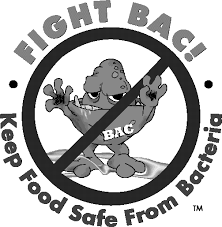 QUESTIONS: Reference: Protein nutrition facts table handoutThis recipe provides a good supply of protein. The _____________________ and cheese in this recipe provide a complete protein source and the black beans and vegetables provide an ______________________  protein source.  What is the difference between complete and incomplete proteins?How can people who do not eat animal products get all 20 essential amino acids if animal sources are the only foods that supply them? Protein is a component of every cell in the human body and is necessary for proper growth and repair of cells and body tissues. Protein also helps with many processed within the body. These include: Most Canadians eat enough protein to meet their daily needs so the %DV for protein is usually not included in the nutrition facts table. When is a %DV required to appear in the facts table?Protein provides energy (calories ) for the body.  What happens to excess calories and protein that the body does not use in a day? 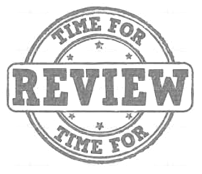 Plant foods can supply the body with all the protein a person needs and are low in fats and calories. What other nutritional benefits do plant foods (beans, fruit and veg) provide? 